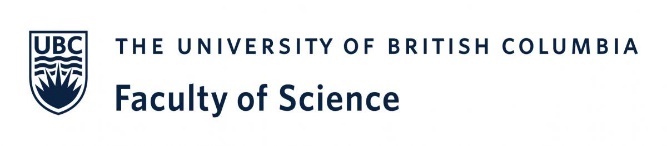 SCIENCE STRATEGIC INNOVATION FUND 2022/23PART 1: PROJECT TITLEPART 2: PROJECT LEAD & TEAMPlease list full name, title, and unit of each participant.  Please indicate which participant is the designated project lead. PART 3: ALIGNMENT WITH UBC SCIENCE STRATEGIC PLAN The plan’s four core areas are Education, People, Research, and Engagement.  Please indicate which of these your proposal aligns with.  If your proposal applies to more than one, please choose the most relevant one.  PART 4: PROPOSAL DESCRIPTIONIn an appended Word or PDF document, please provide the following information about your proposed project:Describe the project, its alignment with our annual priority: Building and Sustaining Inclusive Community, and how it will advance this priority (~750 words)Describe the project goals, intended outcomes and milestones.  What will be the benefit or value of the successful project?  What are the project’s notable milestones?  Please also indicate the planned duration of the project (maximum eighteen months) (~500 words)Indicate the amount of funding requested from the Science Strategic Innovation Fund.  Provide a brief description of the project expenses. Outline the project’s space, IT and communications requirements.  Please note if the project involves any digital technology, communications or space resourcing.  Can these requirements be met with existing solutions or resources? Indicate if other sources of funding (central, unit, grants) will be leveraged to fund the proposal.  Note that SIF funds will not replicate other funding sources at UBC. Outline the sustainability plan for the project.  Please note any ongoing operational requirements that will exist once the project is complete, with a high-level plan to fulfill them.  Please note that any additional requirements cannot be funded through the Fund. Project Title:Project Team & Associated UnitsProposal Core Area: